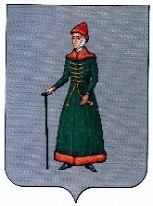 АДМИНИСТРАЦИЯ 
     СЕЛЬСКОГО ПОСЕЛЕНИЯ «СТАНЦИЯ СТАРИЦА»СТАРИЦКОГО РАЙОНА ТВЕРСКОЙ ОБЛАСТИПОСТАНОВЛЕНИЕ10.11.2021 г.                                            ст. Старица                                                      № 51О мерах обеспечения безопасности населения на водоёмах в осенне-зимний период 2021 - 2022 годов на территориисельского поселения «станция Старица» Старицкого района Тверской области   В соответствии с требованиями пункта 24 части 1 статьи 15 Федерального закона Российской Федерации от 06.10.2003 года № 131-ФЗ «Об общих принципах организации местного самоуправления в Российской Федерации», Водным кодексом Российской Федерации от 03.06.2006 года № 74-ФЗ, постановлением Администрации Тверской области от 30.05.2006 года № 126-па «Об утверждении Правил охраны жизни людей на воде (водных объектах) в Тверской области», постановлением Администрации Старицкого района Тверской области от 29.10.2021 года № 691 «О мерах обеспечения безопасности населения на водных объектах в осенне – зимний период 2021 – 2022 годов на территории Старицкого района Тверской области», в целях обеспечения безопасности людей на водных объектах, охране их жизни и здоровья на территории сельского поселения «станция Старица» Старицкого района,Администрация сельского поселения «станция Старица» Старицкого района Тверской области ПОСТАНОВЛЯЕТ:1. Утвердить план мероприятий сельского поселения «станция Старица» по обеспечению безопасности жизни людей на водных объектах в осенне-зимний период 2021-2022 годов (Приложение № 1).2. Администрации сельского поселения «станция Старица»:   2.1. Установить специальные знаки о запрещении перехода (переезда) по льду в местах, специально не установленных для перехода (переезда), где возможен переход (переезд) по льду людей и автотранспорта.   2.2. Провести проверки готовности водных объектов в период массового выхода на лед (рыбная ловля). В день православного праздника «Крещение Господне» определить и оборудовать места традиционного зимнего купания людей в соответствии со следующими требованиями:         - толщина льда должна быть не менее 12 см.;         - полынья должна быть размером не менее 2 на 2,5 метра и глубиной не более 1,5             метра, оборудованная двумя лестницами с перилами для схода в воду и выхода            из воды;         - места массового зимнего купания людей должны быть хорошо освещены;         - купание детей без сопровождения взрослых категорически запрещается;         - в местах массового зимнего купания организовать дежурство сотрудников           Старицкого отдела полиции, ПСЧ-53, медицинского персонала.  3.  Контроль за исполнением настоящего постановления оставляю за собой.4.Настоящее постановление подлежит обнародованию и официальному опубликованию на официальном сайте администрации сельского поселения «станция Старица»Глава сельского поселения «станция Старица»Старицкого района Тверской области:                                                    А.С.СпасскийПриложениек постановлению администрациисельского поселения «станция Старица»Старицкого района Тверской областиот 10.11.2021 г. № 51ПЛАНмероприятий администрации сельского поселения «станция Старица» Старицкого района Тверской областипо обеспечению безопасности жизни людей на водных объектахв осенне – зимний период 2021 – 2022 годов№п/пНаименование мероприятийДатаисполненияОтветственные за выполнение1Проведение профилактической и спасательной работы в местах большого скопления людей на водоёмах при ловле рыбыДекабрь 2021 – март 2022годовОтдел ГО и ЧС, МП администрации Старицкого района, главы городского и сельских поселений Старицкого района2Установить специальные знаки о запрещении перехода (переезда) по льду в местах, специально установленных для перехода (переезда), где возможен переход (переезд) по льду людей и автотранспортаНоябрь2021 годаГлавы городского и сельских поселений Старицкого района3Подготовить муниципальные правовые акты об обеспечении безопасности жизни людей на водоёмах в осенне – зимний период 2021 – 2022 годовНоябрь2021 годаГлавы городского и сельских поселений Старицкого района4Усилить контроль за соблюдением мер безопасности людей на водоёмах Старицкого района, организовать патрулирование полиции в местах массового купания населения в зимний период и ловли рыбы в осенне – зимний период, принимать меры пресечения нарушения правил поведения на водных объектах и у прорубиВ осенне – зимний период 2021-2022годовСтарицкий отдел Полиции МО МВД России «Ржевский», главы городского и сельских поселений Старицкого района